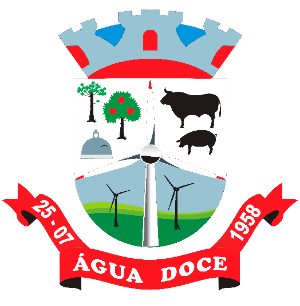 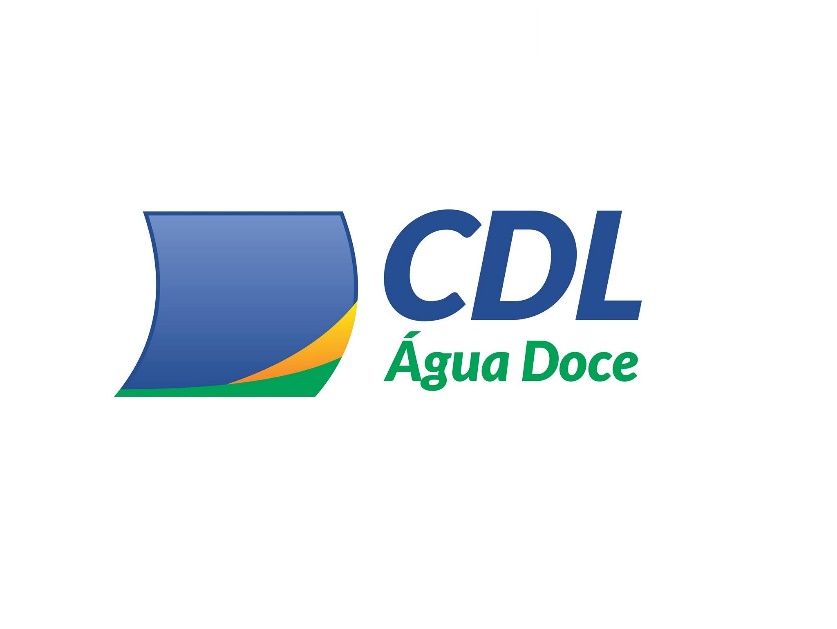                CONCURSO RAINHA DA ENERGIA EÓLICA DE ÁGUA DOCE 2023REGULAMENTOCAPÍTULO IDOS OBJETIVOS              Art.1º. O Concurso Rainha da Energia Eólica de Água Doce será realizado pela Prefeitura Municipal, através do Departamento de Cultura em parceria com o CDL – Câmara de Dirigentes Lojistas, tendo como objetivo principal eleger a representante da beleza da juventude feminina, promovendo ainda mais o incentivo cultural e social da sociedade água-docense..             Art. 2º O Concurso será realizado na noite de 16 de junho de 2023, com início às 19h30 no Sertanejo Esporte Clube de Água Doce, com a seguinte programação:Abertura do evento;Desfile das candidatas;Entrega do convite das Festividades Alusivas aos 65 anos de Emancipação Político Administrativa de Água Doce;Baile.CAPÍTULO IIDA ORGANIZAÇÃO DO CONCURSO            Art. 3º. O concurso será promovido pela Prefeitura Municipal de Água Doce em parceria com o CDL e será coordenado por uma Comissão designada especialmente para esse fim.CAPÍTULO IIIDOS REQUISITOS PARA O CONCURSO            Art. 4º. Para participar do Concurso Rainha da Energia Eólica de Água Doce 2023 as candidatas deverão atender aos seguintes requisitos:I – Ter idade mínima de 15 anos completos até a data da inscrição e idade máxima de 25 anos até o dia do concurso – 16 de junho de 2023;II - Ser solteira, não ter união estável (amasiada);III - Não estar grávida no período que estiver concorrendo e representando o Município, sob pena de desclassificação do título. IV - Residir no Município de Água Doce, podendo estar fora temporariamente a estudo;                    Art. 5º. A candidata deverá possuir estatura mínima de 1m50 centímetros. Parágrafo Único – A estatura será conferida pela Comissão Organizadora.CAPÍTULO IVDAS INSCRIÇÕES                    Art. 6º. O período de inscrição acontece de 02 a 23 de maio de 2023, com a Comissão Organizadora e na Casa da Cultura Maria Imaculada Brunner Beal.                    Art. 7º. No ato da inscrição deverão ser preenchidos todos os dados pessoais – Ficha de Inscrição – Anexo I, juntamente com cópia da Carteira de Identidade, bem como termo de responsabilidade – Anexo II e Termo de Uso de Imagem – Anexo III, todos devidamente preenchidos e assinados. Parágrafo Único – Caso a inscrição da candidata não apresente todos os documentos, a mesma estará automaticamente desclassificada da participação no concurso. Obs – Para candidatas menores de 18 anos, a inscrição deve ser assinada pelos pais ou responsável.CAPÍTULO VDA PRÉ-SELEÇÃO                  Art. 8º. Encerrando o período de inscrição, os documentos serão avaliados pela Comissão Organizadora.                  Art. 9º. Após análise das conformidades da inscrição das candidatas, será REALIZADA reunião para retirada de dúvidas e firmar compromisso sob ficha de inscrição.                   Art. 10. A Comissão Organizadora do evento decide que não haverá limite para a inscrições de candidatas, mas serão 12 (doze) vagas para a participação na escolha da Rainha da Energia Eólica 2023.                 Art. 11. As candidatas serão classificadas por ordem de inscrição e análise da documentação apresentada.                 Art. 12. No dia 24 de maio de 2023, será divulgada a lista oficial das 12 candidatas que estarão concorrendo à vaga de Rainha da Energia Eólica de Água Doce 2023.                                                                    CAPÍTULO VIDOS ENSAIOS                Art. 13. A Comissão proporcionará às candidatas inscritas, treinamento e ensaio coletivo para a final do concurso.                Art. 14. Não será permitida a presença de pais, namorados ou representantes das entidades nos treinamentos e ensaios. CAPÍTULO VIIDA FINAL DO CONCURSO               Art. 15. O concurso é composto de apresentação de abertura, com desfile coletivo e individual das candidatas e com vestido social.               Art. 16. A ordem de apresentação das candidatas para o desfile será definida por sorteio durante reunião com a participação da Comissão Organizadora e Candidatas.              Art. 17. Todas as Candidatas devem estar preparadas para ser Rainha e Princesas e representar o Município como tal.              Art. 18. A candidata deverá estar no local do concurso, impreterivelmente, até às 18:30 horas.              Art. 19. A 1ª colocada receberá o título de Rainha da Energia Eólica do Município de Água Doce 2023. A 2ª colocada receberá o título de 1ª Princesa e a 3ª colocada ficará com o título de 2ª Princesa.              Art. 20. As Candidatas deverão assinar Termo de Compromisso, para no caso de eleitas, terem disponibilidade em representar o Município em eventos e/ou solenidades, sempre que requisitadas.CAPÍTULO VIIIDAS CANDIDATAS                  Art. 21. Às candidatas que estarão na final:I Traje: Vestido social e salto. II Produção: (cabelo, maquiagem, manicure e pedicure) para o Concurso.III Acessórios e adereços.CAPÍTULO IXDA COMISSÃO JULGADORA              Art. 22. A escolha da Comissão Julgadora é de competência exclusiva da Comissão Organizadora, devendo ser escolhidas pessoas não residentes no Município de Água Doce e que não possuam qualquer vínculo de parentesco com as candidatas.             Art. 23. O Corpo de Jurados será composto de no mínimo 5 (cinco) e no máximo 7 (sete) membros.CAPÍTULO XDOS CRITÉRIOS A SEREM ANALISADOS NA FINAL                  Art. 24. Para a escolha da Rainha da Energia Eólica do Município de Água Doce, serão analisados os seguintes critérios:I - Beleza facial e harmonia corporalII - Postura e desenvolturaIII - Elegância e simpatiaParágrafo único: A nota para cada item será de 05 (cinco) a 10 (dez) pontos, podendo ter casas decimais e sendo classificadas as candidatas com maior pontuação em ordem decrescente.Em caso de empate, será critério de desempate:Maior nota em beleza facial e harmonia corporalMaior nota em postura e desenvolturaMaior nota em elegância e simpatiaSorteioCAPÍTULO XIDA FORMA DE AVALIAÇÃO                 Art. 25. Os jurados farão a avaliação dos critérios de seleção e atribuirão nota para a apresentação de cada candidata.                 Parágrafo Único. A nota será de 5,0 (cinco) a 10,0(dez) pontos e poderá ser fracionada.CAPITULO XIIDA APURAÇÃO DO RESULTADO                 Art. 26. A apuração do resultado será realizada pela Comissão Organizadora, durante o evento.CAPÍTULO XIIIDA PREMIAÇÃO                 Art. 27. Para as candidatas eleitas serão oferecidas as seguintes lembranças e/ou benefícios:I – Rainha da Energia Eólica do Município de Água Doce 2023:a) Faixa;b) Coroa;c) Ramalhete de flores;II – 1º Princesa:a) Faixa;b) Ramalhete de flores;III – 2º Princesa:a) Faixa;b) Ramalhete de flores;          CAPÍTULO XIVDISPOSIÇÕES GERAIS             Art. 28. A Prefeitura Municipal e CDL, por meio da Comissão Organizadora, repassará informações a todos os órgãos de imprensa falada, escrita ou televisiva sobre o evento.             Art. 29. Os casos omissos no presente Regulamento serão resolvidos, em conjunto com todos os membros da Comissão Organizadora do Concurso Rainha do Município de Água Doce 2023.                                                Água Doce, 02 de maio de 2023NELCI FÁTIMA TRENTO BORTOLINIPrefeita MunicipalGIOVANI LUIS BRANDALISEPresidente do CDL Água Doce